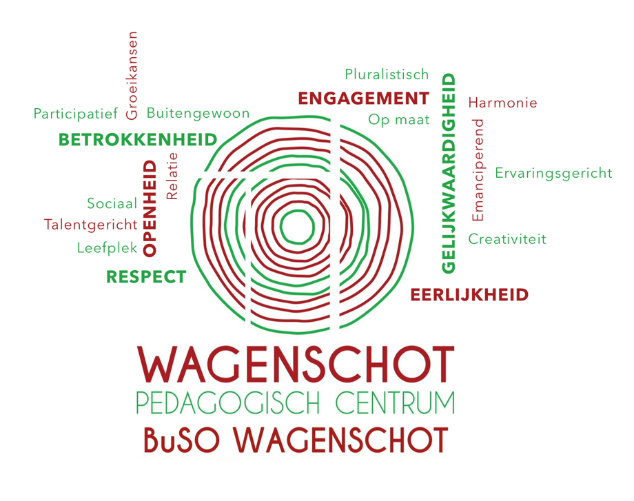 Beste ouder, Wanneer u wenst dat de school er op toeziet dat uw minderjarig kind tijdens de schooluren bepaalde medicijnen inneemt op doktersvoorschrift, dient u vooraf onderstaand aanvraagformulier in te vullen. Let wel dat het deel aangeduid met ‘in te vullen door de arts’ ook effectief door een arts wordt ingevuld. Zonder handtekening en stempel van de arts wordt dit formulier niet als geldig beschouwd.Deel in te vullen door de ouders/verantwoordelijke Ondergetekende verzoekt de school om er op toe te zien dat het kind medicijnen neemt in overeenstemming met het bijgevoegde doktersvoorschrift.Handtekening ouder(s)                                                                                                 DatumAttest ingevuld door de behandelende arts en te overhandigen aan de leerkracht/schoolNaam van de leerling:		……………………………………………………………………………Klas van de leerling:		……………………………………………………………………………Naam van de medicatie:	……………………………………………………………………………Dosis: 				……………………………………………………………………………Periode van toediening:	van …………………………… tot …………………………… (datum)Tijdstip van toediening op school:	………………………………………………………………Wijze van toedienen (bv. met water, bij het eten, …) ……………………………………………………………………………………………………………………………Wijze van bewaren (bv. In koelkast, vrij van licht, …)……………………………………………………………………………………………………………………………Stempel en handtekening arts			Handtekening ouder(s) of voogd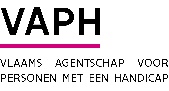 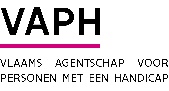 Naam van de leerling die het medicijn dient in te nemen:______________________________________________Geboortedatum:______________________________________________klas:______________________________________________Naam ouder:______________________________________________Telefoonnummer ouder______________________________________________